Active Learn Programme Structure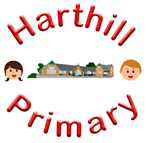 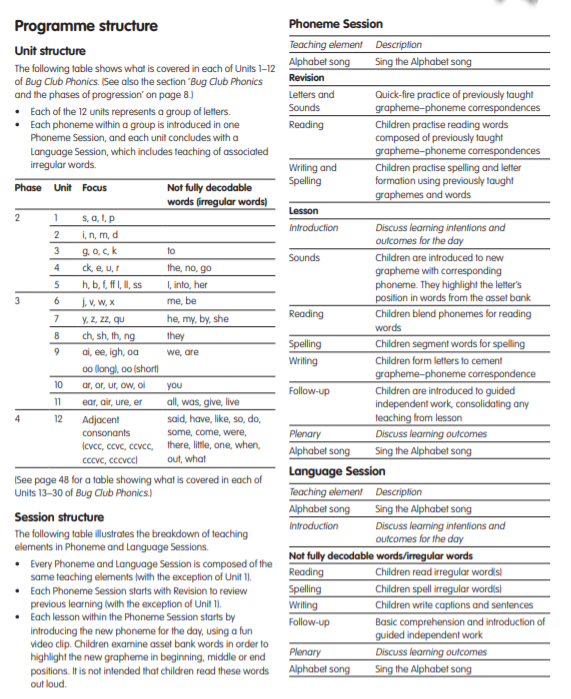 Additional notes on phonics teachingTeach plural ‘s’ at the same time as teaching ‘s’ Teach ‘th’ as in ‘this’ at the same time as ‘th’ in ‘thing’- slightly different pronunciationIf there are double letters- treat it as one eg ‘pp’ in hopping or ‘nn’ in running. Make this explicit to children. Introduce that where ‘ (apostrophes) are used, they do not change how a word is blended to read but they will learn about WHY they’re used later on in the phonics programmeWe have a collection of books (Introduction to Phase 4)- these include previously taught sounds for blending, including adjacent consonants, but do not include phase 4 tricky words. These are for additional practice for children who are consolidating phase 3. After Phase 3 unit 8 ‘ing’ is included in some of the reading books as it can be decoded however it is not taught as a suffix until phase 6 (Y2).